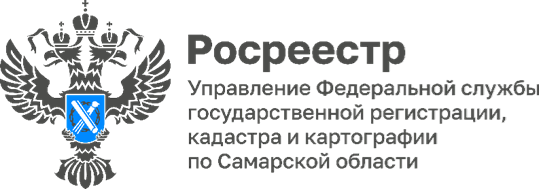 ПРЕСС-РЕЛИЗ24.02.2024Письмо солдату       В преддверии Дня Защитника Отечества дети сотрудников самарского Росреестра отправили поздравления участникам специальной военной операции.        В письмах и открытках – изображение Российского флага, победная символика. Неровным детским почерком ребята искренне пишут о том, что с нетерпением ждут окончания СВО и возвращения с Победой наших солдат домой.        «В самарском Росреестре есть сотрудники, чьи родные находятся в зоне боевых действий, - говорит заместитель руководителя самарского Росреестра Ольга Суздальцева. - У наших бойцов нет возможности общаться по телефону со своими близкими, поэтому такие письма для них - большая поддержка. Эти весточки будут доставлены нашим защитникам и дадут им новые силы для приближения долгожданной Победы!»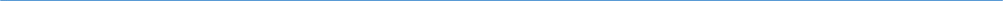 Материал подготовлен пресс-службойУправления Росреестра по Самарской области#РосреестрСамара #НашимГероям #ДеньЗащитникаОтечества #СамарскаяОбласть  #ПисьмоСолдату #МыТамГдеЛюди #СвоихНеБросаем #БольшиеСердцаРосреестра